ЦКТ. Концерт в рамках творческого смотра культурно-досуговых учреждений Поворинского района.«Мы здесь живём и край нам этот дорог» - под таким девизом 5 августа прошёл концерт в рамках творческого смотра культурно-досуговых учреждений Поворинского муниципального района. Концерт проходил в досуговом центре села Рождественского. Специалисты Центра культуры и творчества г.Поворино приняли активное участие в подготовке и проведении мероприятия: разработали сценарий концерта, оформили буклет-Программу и Пригласительные билеты, а также предоставили 9 концертных номеров. Каждое творческое объединение ЦКТ показало гостям из ВОЦНТиК и зрителям свои лучшие номера. Привычно блистали на сцене танцевальные коллективы «Аюшка» и «Топ-топ», 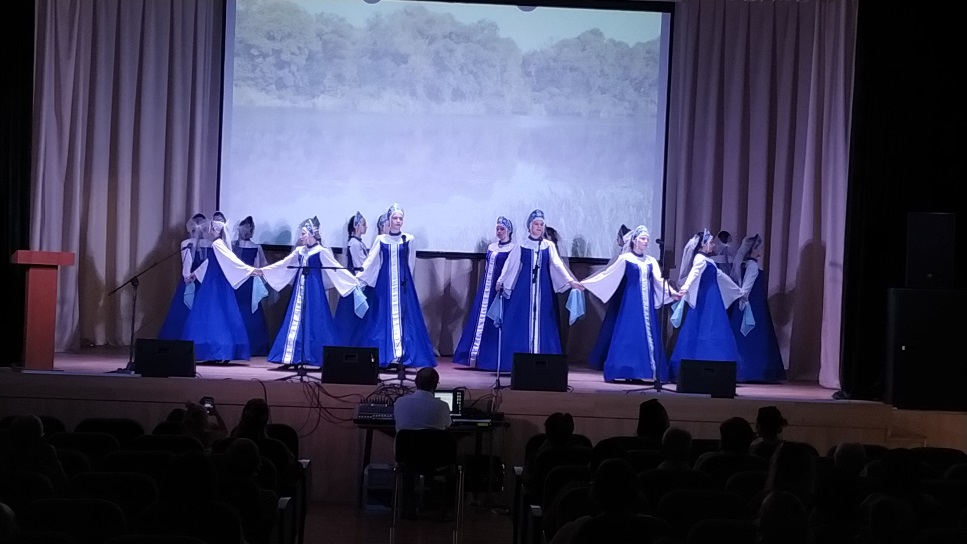 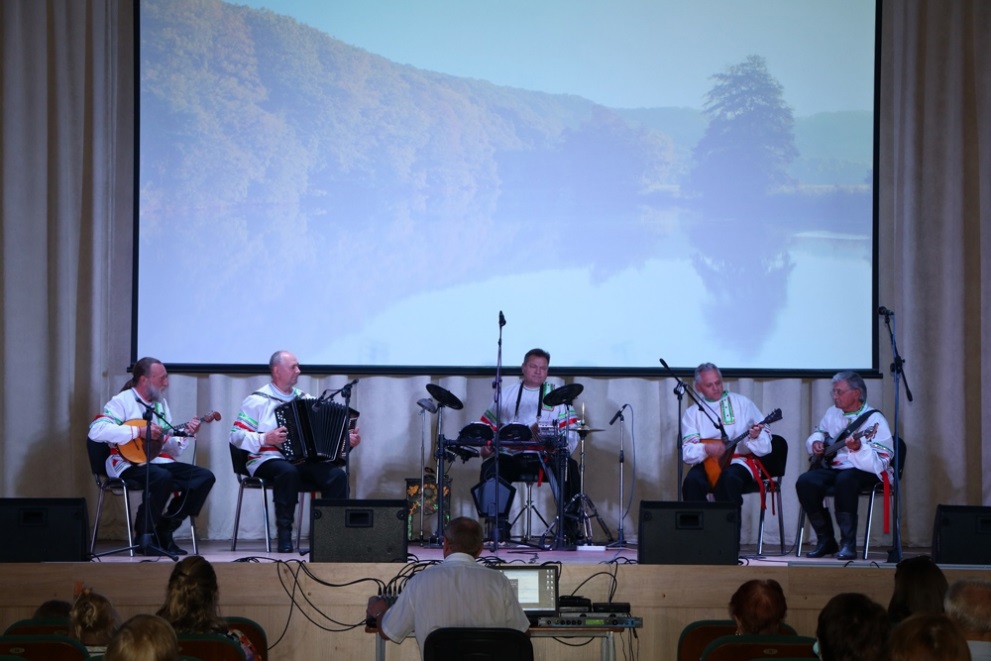 задорно звучали инструментальные наигрыши и народные песни в исполнении ансамбля народных инструментов и солистов вокальных студий: Ю.Жариковой, Ю. Мочалкиной, В.Евдокимовой, Е.Артюхиной. 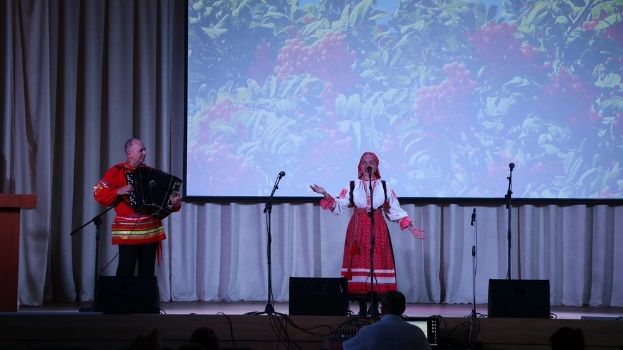 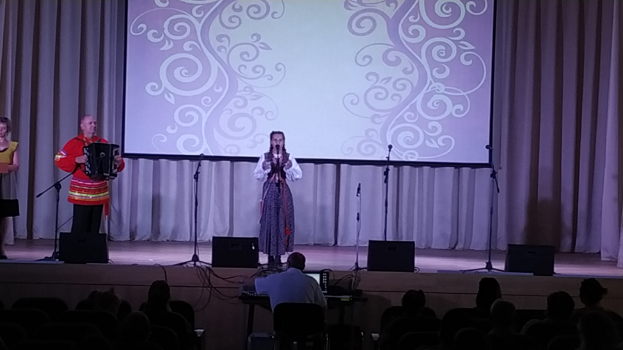 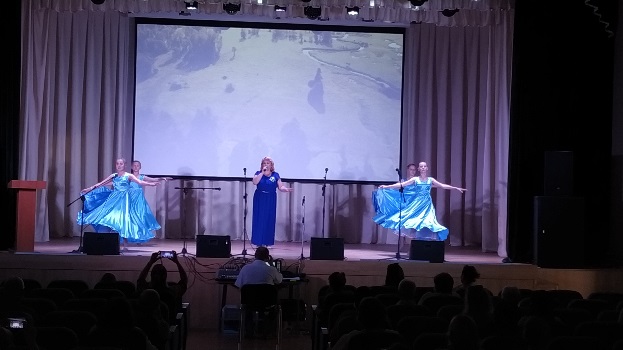 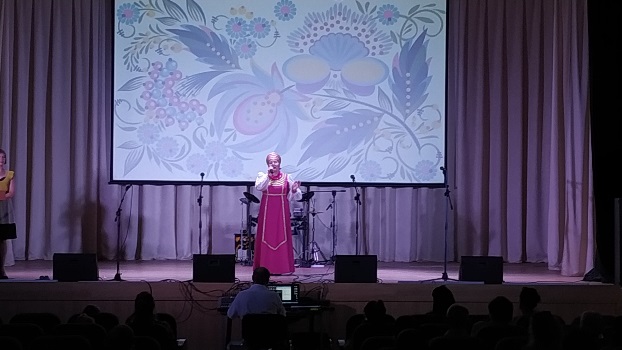 В заключение концерта солидно и многообещающе прозвучала песня «Рано прощаться» в исполнении ВИА «Ритм». Все номера сопровождались аплодисментами зрителей и членов комиссии.Художественный руководитель:                               Кондратьева Е.А.